Финал Кубка Санкт-Петербурга по быстрым шахматам ., 25.09.2022, мужчины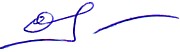 Главный судья                                                                               СС1К О.В.Росляков1/4 финала1/4 финала1/4 финалаПолуфиналыПолуфиналыПолуфиналыПолуфиналыПолуфиналыПолуфиналыПолуфиналыПолуфиналыПолуфиналыПолуфиналыФиналФиналФиналФиналФиналФиналФиналФиналФиналФинал3мг Левин Евгений25311  0Блиц:1  13мг Левин Евгений25311  0Блиц:1  11Акмалов Даниил21020  1Блиц:0  01Акмалов Даниил21020  1Блиц:0  01,5мг Левин Евгений2531мг Левин Евгений2531мг Левин Евгений2531мг Левин Евгений2531мг Левин Евгений2531мг Левин Евгений2531мг Левин Евгений2531мг Левин Евгений25311  ½ 1,5мг Левин Евгений2531мг Левин Евгений2531мг Левин Евгений2531мг Левин Евгений2531мг Левин Евгений2531мг Левин Евгений2531мг Левин Евгений2531мг Левин Евгений25311  ½ 0,5Шемякинский Никита2256Шемякинский Никита2256Шемякинский Никита2256Шемякинский Никита2256Шемякинский Никита2256Шемякинский Никита2256Шемякинский Никита2256Шемякинский Никита22560  ½1,5Шемякинский Никита22561  ½ 0,5Шемякинский Никита2256Шемякинский Никита2256Шемякинский Никита2256Шемякинский Никита2256Шемякинский Никита2256Шемякинский Никита2256Шемякинский Никита2256Шемякинский Никита22560  ½1,5Шемякинский Никита22561  ½ 0,5мф Борисовский Дмитрий22170  ½ 0,5мф Борисовский Дмитрий22170  ½ 0  0мг Левин Евгений2531мг Левин Евгений2531мг Левин Евгений2531мг Левин Евгений2531мг Левин Евгений2531мг Левин Евгений2531мг Левин Евгений2531мг Левин Евгений2531мг Левин Евгений25310  0мг Левин Евгений2531мг Левин Евгений2531мг Левин Евгений2531мг Левин Евгений2531мг Левин Евгений2531мг Левин Евгений2531мг Левин Евгений2531мг Левин Евгений2531мг Левин Евгений25311  1мг Попов Валерий2523мг Попов Валерий2523мг Попов Валерий2523мг Попов Валерий2523мг Попов Валерий2523мг Попов Валерий2523мг Попов Валерий2523мг Попов Валерий2523мг Попов Валерий25230,5мг Епишин Владимир2439½  01  1мг Попов Валерий2523мг Попов Валерий2523мг Попов Валерий2523мг Попов Валерий2523мг Попов Валерий2523мг Попов Валерий2523мг Попов Валерий2523мг Попов Валерий2523мг Попов Валерий25230,5мг Епишин Владимир2439½  01,5Бабанин Глеб2152½  11,5Бабанин Глеб2152½  10Бабанин Глеб2152Бабанин Глеб2152Бабанин Глеб2152Бабанин Глеб2152Бабанин Глеб2152Бабанин Глеб2152Бабанин Глеб2152Бабанин Глеб21520  00Бабанин Глеб2152Бабанин Глеб2152Бабанин Глеб2152Бабанин Глеб2152Бабанин Глеб2152Бабанин Глеб2152Бабанин Глеб2152Бабанин Глеб21520  02мг Попов Валерий2523мг Попов Валерий2523мг Попов Валерий2523мг Попов Валерий2523мг Попов Валерий2523мг Попов Валерий2523мг Попов Валерий2523мг Попов Валерий25231  13мг Попов Валерий25230  1Блиц:1  12мг Попов Валерий2523мг Попов Валерий2523мг Попов Валерий2523мг Попов Валерий2523мг Попов Валерий2523мг Попов Валерий2523мг Попов Валерий2523мг Попов Валерий25231  13мг Попов Валерий25230  1Блиц:1  11мф Чындыгыр Тамерлан21441  0Блиц:0  0